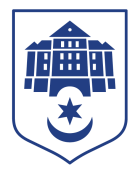 ТЕРНОПІЛЬСЬКА МІСЬКА РАДАПОСТІЙНА КОМІСІЯз питань економіки, промисловості, транспорту і зв’язку, контролю за використанням комунального майна, зовнішніх зв’язків, підприємницької діяльності, захисту прав споживачів та туризмуПротокол засідання комісії №13від  13.12.2023Всього членів комісії: 	(4) Ольга Шахін, Віталій Хоркавий, Мар’яна Юрик, Мар’ян КозбурПрисутні члени комісії: 	(4) Ольга Шахін, Віталій Хоркавий, Мар’яна Юрик, Мар’ян КозбурКворум є. Засідання комісії правочинне.На засідання комісії запрошені:Тетяна Корчак – начальник управління економіки, промисловості та праці;Наталія Вихрущ – головний спеціаліст організаційного відділу ради управління організаційно-виконавчої роботи.Головуюча – голова комісії Ольга Шахін.Депутати міської ради Ольга Шахін, Віталій Хоркавий, Мар’яна Юрик, Мар’ян Козбур, представники виконавчих органів ради Тетяна Корчак, Наталія Вихрущ брали участь в засіданні постійної комісії за допомогою електронних месенджерів, які не заборонені до використання в Україні.Слухали: 	Про затвердження порядку денного засідання комісії.Виступила: Ольга Шахін, яка, за ініціативи  управління економіки, промисловості та праці,  запропонувала сформувати порядок денний наступними питаннями:Про затвердження рішення виконавчого комітету;Про затвердження Угоди про передачу коштів позики.Результати голосування за затвердження порядку денного, враховуючи пропозицію Ольги Шахін: За –4, проти-0, утримались-0. Рішення прийнято.ВИРІШИЛИ:		Затвердити порядок денний засідання комісії.Порядок денний засідання:Перше питання порядку денного СЛУХАЛИ: Про затвердження рішення виконавчого комітетуДОПОВІДАЛА: Тетяна КорчакВИСТУПИЛИ: Ольга Шахін, Віталій Хоркавий, Мар’яна Юрик, Мар’ян КозбурРезультати голосування за проект рішення міської ради: За – 4, проти -0,  утримались-0. Рішення прийнято.ВИРІШИЛИ:	Погодити проект рішення міської ради «Про затвердження рішення виконавчого комітету»2. Друге питання порядку денногоСЛУХАЛИ: Про затвердження Угоди про передачу коштів позикиДОПОВІДАЛА: Тетяна КорчакВИСТУПИЛИ: Ольга Шахін, Віталій Хоркавий, Мар’яна Юрик, Мар’ян КозбурРезультати голосування за проект рішення міської ради: За – 4, проти -0,  утримались-0. Рішення прийнято.ВИРІШИЛИ:	Погодити проект рішення міської ради «Про затвердження Угоди про передачу коштів позики»Голова комісії							  Ольга ШахінСекретар комісії							Мар’яна Юрик№з/пНазва проекту рішенняПро затвердження рішення виконавчого комітетуПро затвердження Угоди про передачу коштів позики